O P Š T I N A   B A RPRIJAVA NA JAVNI POZIV ZA RASPODJELU SREDSTAVA ZA MEDICINSKI POTPOMOGNUTU OPLODNJU  Lični podaci ženePrezime_________________________Ime____________________ Broj L.K._________________izdata u _____________________Adresa___________________________________ Opština__________________________Kontakt podaci: mob.telefon__________________________e-mail_______________________Radni status: ___________________________Visina mjesečnih primanja:______________________Lični podaci supružnika bračnog/vanbračnog (ne popunjavaju se u slučaju da je podnosilac žena koja ne živi u bračnoj ni vanbračnoj zajednici)Prezime_____________________Ime____________________ Broj L.K._________________izdata u _____________________Adresa___________________________________ Opština__________________________Kontakt podaci: mob.telefon__________________________e-mail_______________________Radni status: ________________________________Visina mjesečnih primanja:______________________Broj neuspjelih postupaka MPO:________Dodatna napomena:   __________________________________________________________________________________________________________________________________________________________________________________________________________________Dokumentacija koja se dostavlja uz prijavni obrazac: fotokopija lične karte ili potvrda o prebivalištu;izvod iz matične knjige vjenčanih kao dokaz bračne zajednice ili izjavu ovjerenu od ovlašćenog notara za dokazivanje vanbračne zajednice; 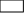 ovjerena izjava o broju zajedničke djece; izvještaj izabranog ginekologa; medicinska dokumentaciju o liječenju neplodnosti (potvrda o broju obavljenih postupaka MPO, nalaz AMH…);predugovor ili ponuda ovlašćene zdravstvene ustanove kojom se stiče uvid u iznos troškova; predračun za nabavku ljekova i druge dopunske terapije za potrebe MPO.  Datum: __________godine                                       Potpis podnosioca: _________________